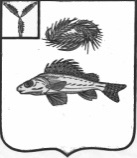 СОВЕТДЕКАБРИСТСКОГО МУНИЦИПАЛЬНОГО ОБРАЗОВАНИЯЕРШОВСКОГО МУНИЦИПАЛЬНОГО РАЙОНАСАРАТОВСКОЙ ОБЛАСТИРЕШЕНИЕот 19.12.2016 г									№ 8-30Об утверждении Положения «Об оплате труда и материальном стимулировании работников органов местного самоуправления, замещающих должности, не являющими должностями муниципальной службы»В соответствии с Постановление Правительства РФ от 24 марта 2007 г. N 176 «Об оплате труда работников федеральных государственных органов, замещающих должности, не являющиеся должностями федеральной государственной гражданской службы» (с изменениями и дополнениями), руководствуясь Уставом Декабристского муниципального образования Ершовского муниципального района Саратовской области, Совет Декабристского муниципального образованияРЕШИЛ:1. Утвердить Положения «Об оплате труда и материальном стимулировании работников органов местного самоуправления, замещающих должности, не являющими должностями муниципальной службы» (Приложение № 1).2. Признать утратившим силу постановление администрации Декабристского муниципального образования Ершовского района Саратовской области от 07.03.2013 года № 12 «Об утверждении Положения «Об организации и осуществлении первичного воинского учета граждан на территории Декабристского МО».3. Настоящее решение вступает в силу с 01.01.2017 года и подлежит официальному обнародованию.Глава Декабристского муниципального образования		М.А. ПолещукПриложение № 1 к решению СоветаДекабристского МОот 19.12.2016 г. № 8-30Положениеоб оплате труда и материальном стимулировании работников органов местного самоуправления, замещающих должности, не являющими должностями муниципальной службы1. Общие положения1.1. Настоящее Положение разработано в соответствии с Трудовым кодексом Российской Федерации, Постановление Правительства РФ от 24 марта 2007 г. N 176 «Об оплате труда работников федеральных государственных органов, замещающих должности, не являющиеся должностями федеральной государственной гражданской службы» и определяет условия, размеры и порядок оплаты труда инспекторов воинского учета администрации Декабристского муниципального образования (далее по тексту - работников).1.2. Положение применяется при формировании фонда заработной платы работников.1.3. Оплата труда работников состоит из:- ежемесячного должностного оклада;- ежемесячной надбавка за сложность, напряженность и высокие достижения в труде;- ежемесячной надбавка к должностному окладу за выслугу лет;- премии по результатам работы;- ежемесячное денежное поощрение;- единовременная выплата при предоставлении ежегодного оплачиваемого отпуска;- материальная помощь.Установление размера надбавок, премирования и материальной помощи производится в пределах фонда заработной платы.2. Ежемесячные должностные оклады 	Размеры должностных окладов работников органов местного самоуправления, замещающих должности, не являющими должностями муниципальной службы устанавливаются согласно Приложению 1 к настоящему Положению.3. Ежемесячная надбавка за сложность, напряженность и высокие достижения в труде3.1. Размер ежемесячной надбавки за сложность, напряженность и высокие достижения в труде работников органов местного самоуправления, замещающих должности, не являющими должностями муниципальной службы устанавливаются в размере до 60 процентов должностного оклада4.  Ежемесячные надбавки к должностному окладуза выслугу лет4.1. Ежемесячная надбавка к должностному окладу за выслугу лет работников органов местного самоуправления, замещающих должности, не являющими должностями муниципальной службы устанавливается Главой Декабристского муниципального образования.4.2. Выплата ежемесячной надбавки к должностному окладу за выслугу лет работников органов местного самоуправления, замещающих должности, не являющими должностями муниципальной службы производится дифференцировано в зависимости от стажа работы, дающего право на получение этой надбавки, в следующих размерах от должностного оклада:- при стаже работы от 3 до 8 лет -10%;- при стаже работы от 8 до 13 лет -15%;- при стаже работы от 13 до 18 лет -20%;- при стаже работы от 18 до 23 лет -25%;- при стаже работы свыше 23 лет -30%;5. Премирование по результатам работы за месяц5.2. Премирование работников органов местного самоуправления, замещающих должности, не являющими должностями муниципальной службы производится по итогам работы за месяц и выплачивается в день выдачи заработной платы.Работникам могут быть выплачены премии и за другой период (квартал, год и т.д.), размер премии не ограничивается при наличии экономии фонда оплаты труда.6. Ежемесячное денежное поощрение6.1.Работникам органов местного самоуправления, замещающих должности, не являющими должностями муниципальной службы, выплачивается ежемесячное денежное поощрение в размере одного должностного оклада. 7. Единовременная выплата при предоставлении ежегодного оплачиваемого отпуска7.1. Единовременная выплата при предоставлении ежегодного оплачиваемого отпуска выплачивается 1 раз в год - в размере 2 должностных окладов;8. Материальная помощь8.1. Материальная помощь устанавливается в размере двух должностных окладов и выплачивается один раз в календарном году.8.2. Основанием для выплаты материальной помощи является распоряжение главы муниципального образования.8.3. Материальная помощь, выплачиваемая за счет средств фонда оплаты труда работников.Приложение к Положению об оплате труда работников администрации Декабристского муниципального образования Ершовского муниципального района Саратовской областиРазмеры должностных окладов работников,органов местного самоуправления, замещающих должности, не являющими должностями муниципальной службы№ п/пНаименование профессииРазмер должностного оклада(рублей)1.Специалист ВУС2812,00